Senate Body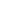 CALL MEETING TO ORDERMeeting called into order at 4:35 PMASCERTAINMENT OF QUORUM A majority quorum must be established to hold a bona fide meeting.VP Maram MakraiSenator Tania EscalanteSenator Amanda Anguiano 3 out of 3 quorum establishedCORRECTIONS TO THE MINUTESThe Senate will discuss and correct minutes from previous meetings.The Senate will consider any corrections to the minutes from the meeting held on January 25, 2023. Moved by Tania Escalante and second by Amanda AnguianoPUBLIC COMMENTThis segment of the meeting is reserved for persons desiring to address the Senate on any matter of concern that is not stated on the agenda. A time limit of three (3) minutes per speaker and fifteen (15) minutes per topic shall be observed. The law does not permit any action to be taken, nor extended discussion of any items not on the agenda. The Senate may briefly respond to statements made or questions posed, however, for further information, please contact the BCSGA Vice President for the item of discussion to be placed on a future agenda. (Brown Act §54954.3)REPORTS OF THE ASSOCIATIONThe chair shall recognize any officer of the association, including the BCSGA Advisor, to offer a report on official activities since the previous meeting and make any summary announcements deemed necessary for no longer than three minutes, save the advisor, who has infinite time. Vice President  SenatorsThis is a fast world where we have to be posting agendas in a timely manner.  Ideally the business day prior to the week of ex; Friday for a meeting to be held the following Wednesday. Make sure to be posting at the window for the main entrance to OSL / Boardroom office. Additional training on Next exec Meeting for clarity in moving legislative acts. Commend all staff, senators and directors for stepping forward and taking action. Taking a leave in late February and Dean Demania will be stepping in to advise in the meantime. Thank you for the recruitment efforts. REPORTS FROM EXECUTIVE OFFICERSThe Chair shall recognize the Executive Officers and Departments to report for no longer than three minutes on the activities since the previous meeting.Office of the President- Black excellence tabling on FridayDepartment of Student Organizations Next ICC might be moved to a Thursday.Department of Student Activities Historical figure day kick off with President and DPBR Department of Legislative Affairs Nothing to report. - Director Grewal / Manager Muñoz reviewing the legislative laws and waiting on COBRA Binder.Department of Finance- Department of Public Relations- Promoting Info sessions for Recruitment Thank you to allElections Commission -Advisor Alvarez  starting to advertise info sessions and has a flier that will be going out. Do appreciate any referrals. Recently update BCSGA website with current officer info Department of Secretary - VP Makrai Nothing to reportKCCD Student Trustee - President  meeting next wednesdayREPORTS FROM THE PARTICIPATORY GOVERNANCE COMMITTEESThe Chair shall recognize the officer of each participatory governance committee to report for no longer than three minutes on the committee’s activities since the previous meeting.Academic Senate Senator Escalante Interesting and Motivating - discussed the budget and cuts that BC will encounter. Updates to college policy online. Accessibility and ADA Task ForceNo meeting held yetAccreditation & Institutional Quality Committee First meeting on Feb 14th, further update next meetingAssessment Committee Senator Anguiano Discussed job related skills to students and placement testingBookstore Committee Changing hours to accommodate for late evening studentsMon and Wed 9-5 and Tues and Thurs 10-5Budget Committee Nothing to report College Council Last meeting canceled and moved to MarchCurriculum Committee Nothing  meeting on 2/9Enrollment Management Committee Senator Escalante Discussed Starfish checkups/Kudos for students. Additional Staff needed to help with registration of studentsEqual Opportunity & Diversity Advisory Council (EODAC) New Charge  additional students will be included in meeting- 2 SGA reps and 2 Student at Large to be part of Council, upcoming meeting will be discussing SB 15Facilities & Sustainability CommitteeCampus Center Ballroom renaming was given to administration/ Welcome center grand opening TBD Information Services & Instructional Technology (ISIT) New construction on the Dorms,Professional Development Committee New head of chair , no meeting held yet. Waiting on further meeting dates.Program Review Committee Writing center reviewsSafety Advisory Committee Meeting Canceled /No updateFIRST READING OF LEGISLATION The Senate shall read the legislation for the first time and then may choose to refer to the committee.SB 17: Remembering and Recognizing Black History MonthMoved by Senator Anguiano to the Department of Student Activities.Second by Senator Tania EscalanteUNFINISHED BUSINESS         Items listed have already been discussed and thus are considered for Senate consideration.DISCUSSION: Recruiting EffortsPresentations in class and handing out info session fliers , continue to send out emails to professors.Present the new SGA video in class or send a link of it for professors to share with online students.Possibly creating more tik tok for each position to flow out on the BCSGA pageMake self videos and send them to Director Vasquez for assistance. Adding info session dates and social media links to existing BCSGA videos already circulating.NEW BUSINESSItems listed have not already been discussed and thus are considered for Senate consideration.DISCUSSION: DSS Speaker: Dr. Eddie R. ColeDISCUSSION: Black History Month EffortsContinuing with Black Historical person of the day series.ANNOUNCEMENTSThe Chair shall recognize in turn BCSGA Officers requesting the floor for a period not to exceed one minute. Next Friday the 17th no staff meeting Campus closed / Monday Holiday Campus ClosedADJOURNMENTMeeting adjourned at 5:36 PMWednesday, February 8, 20234:30 - 6:00 p.m.BCSGA Boardroom, Campus Center and ZoomMeeting Zoomlink: https://cccconfer.zoom.us/j/96504179517?pwd=NFMrVmVIU2V6eHdrWExtamJHYldzdz09 Meeting Zoomlink: https://cccconfer.zoom.us/j/96504179517?pwd=NFMrVmVIU2V6eHdrWExtamJHYldzdz09 Meeting Zoomlink: https://cccconfer.zoom.us/j/96504179517?pwd=NFMrVmVIU2V6eHdrWExtamJHYldzdz09 